                             بسمه تعالی                              شماره :..............................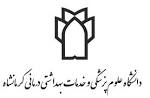                                                                                  تاریخ : ...............................                                                                                                                                                                                                                                                                                                                                           پیوست : ...............................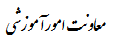 « برگ درخواست خرید کا لا »خواهشمند است مقرر فرمائید لوازم مشروحه زیر را جهت .............................. بابت هزینه های           ................................................................ تهیه و تحویل نمایند.                                                                                                                               برآورد هزینه ......................... ریال                                                       
همکار گرامی . حسب دستور مقام محترم مالی دانشگاه درخواست باید تایپی بوده وهرگونه قلم خوردگی موجب ابطال درخواست خواهد شد .ردیفردیفشرحتعدادتعدادواحد سنجشقیمت واحدمبلغ112233445566778899101011111212  درخواست کننده                                     رئیس واحد                                 رئیس امور عمومی                                     معاون آموزشی   درخواست کننده                                     رئیس واحد                                 رئیس امور عمومی                                     معاون آموزشی   درخواست کننده                                     رئیس واحد                                 رئیس امور عمومی                                     معاون آموزشی   درخواست کننده                                     رئیس واحد                                 رئیس امور عمومی                                     معاون آموزشی   درخواست کننده                                     رئیس واحد                                 رئیس امور عمومی                                     معاون آموزشی   درخواست کننده                                     رئیس واحد                                 رئیس امور عمومی                                     معاون آموزشی   درخواست کننده                                     رئیس واحد                                 رئیس امور عمومی                                     معاون آموزشی   درخواست کننده                                     رئیس واحد                                 رئیس امور عمومی                                     معاون آموزشی ازمحل برنامه / ردیف ................. به مبلغ ............... ریال تامین اعتبار گردید                                         امضاء                                       کارشناس تامین اعتبارازمحل برنامه / ردیف ................. به مبلغ ............... ریال تامین اعتبار گردید                                         امضاء                                       کارشناس تامین اعتبارازمحل برنامه / ردیف ................. به مبلغ ............... ریال تامین اعتبار گردید                                         امضاء                                       کارشناس تامین اعتبارازمحل برنامه / ردیف ................. به مبلغ ............... ریال تامین اعتبار گردید                                         امضاء                                       کارشناس تامین اعتبارامضاء نهاییرییس امور مالیحوزه معاونت آموزشیامضاء نهاییرییس امور مالیحوزه معاونت آموزشیامضاء نهاییرییس امور مالیحوزه معاونت آموزشیامضاء نهاییرییس امور مالیحوزه معاونت آموزشی